Razem i dla siebie W tym roku podczas Gali Izerskiej gościliśmy partnerów z Niemiec,realizując w ramach Funduszu Małych Projektów „Razem i dla siebie w Euroregionie Nysa” dofinansowanego z Europejskiego Funduszu Regionalnegorealizowanego przez Christlich- SozialesBildungswerkSachsene.V. oraz LGD Partnerstwo Izerskie.Na scenie wystąpiła Orkiestra Dęta CroswitzerBlasmusikantene.V. na stoisku wystawienniczym zaprezentowano wystawę z realizacji wspólnych projektów , przedsięwzięć w ramach długoletniej współpracy orazzadania projektowe realizowanego projektu. Wydarzenie było okazją do przekazania i zaprezentowania wszystkim uczestnikom dorobku współpracy transgranicznej i jej efektów.Poza tym w trakcie wydarzenia XX Gala Izerska „Izerskie Klimaty, Izerskie Bogactwa”, działał punkt konsultacyjny gdzie każdy chętny mógł uzyskać informacje na temat: szkoleń, naborów wniosków i założeń działań PROW 2014-2020. W trakcie wydarzenia przeprowadzono badanie ankietowe dotyczące oceny trafności i przydatności oraz doboru sposobu prezentowania informacji oraz zainteresowania uczestnictwem w działaniach „Stowarzyszenia LGD- Partnerstwo Izerskie”.Oczywiście  nie zabrakło też Miasteczka Rękodzielników, które cieszyło się dużym zainteresowaniem odwiedzających, głównie za sprawą wyjątkowych i oryginalnych wyrobów oferowanych przez wystawców. Serdecznie dziękujemy wszystkim za przybycie i zaprezentowanie swoich produktów. Rękodzielnicy zachwycali pomysłowością, kreatywnością oraz estetyką swoich wyrobów oraz stoisk. Podczas konkursu na najlepsze rękodzieło jury wyłoniło trzy prace, a główną nagrodę zdobyła pani Anna Szymonowicz za błękitnego misia wydzierganego szydełkiem.Drugi dzień to królował folklor, nasze wspaniałe zespoły i ich wspaniałejedzonko smaki naszego dzieciństwa , za którymi wszyscy tęsknimy. Była to prawdziwa uczta dla ciała i ducha. Występy gromadzą bardzo dużą widownię która uczestniczy śpiewając wraz z zespołami niezapomniane melodie z dawnych lat. Cieszymy się że każdego roku odwiedza nas więcej osób i poleca nasze wydarzenie.Wydarzeniu towarzyszą również koncerty, zabawy animacyjne dla dzieci a co ważne tutaj łącza się pokolenia i to jest najważniejsze, że ludzie rozmawiają, oglądają i wymieniają doświadczenia i informacje.Dziękujemy Stowarzyszeniu Christlich- SozialesBildungswerkSachsene.V. za wieloletnią współpracę, uczestnictwo w projekcie „Razem i dla Siebie w Euroregionie Nysa”.Dziękujemy wszystkim i zapraszamy w roku 2019 będzie jeszcze ciekawiej.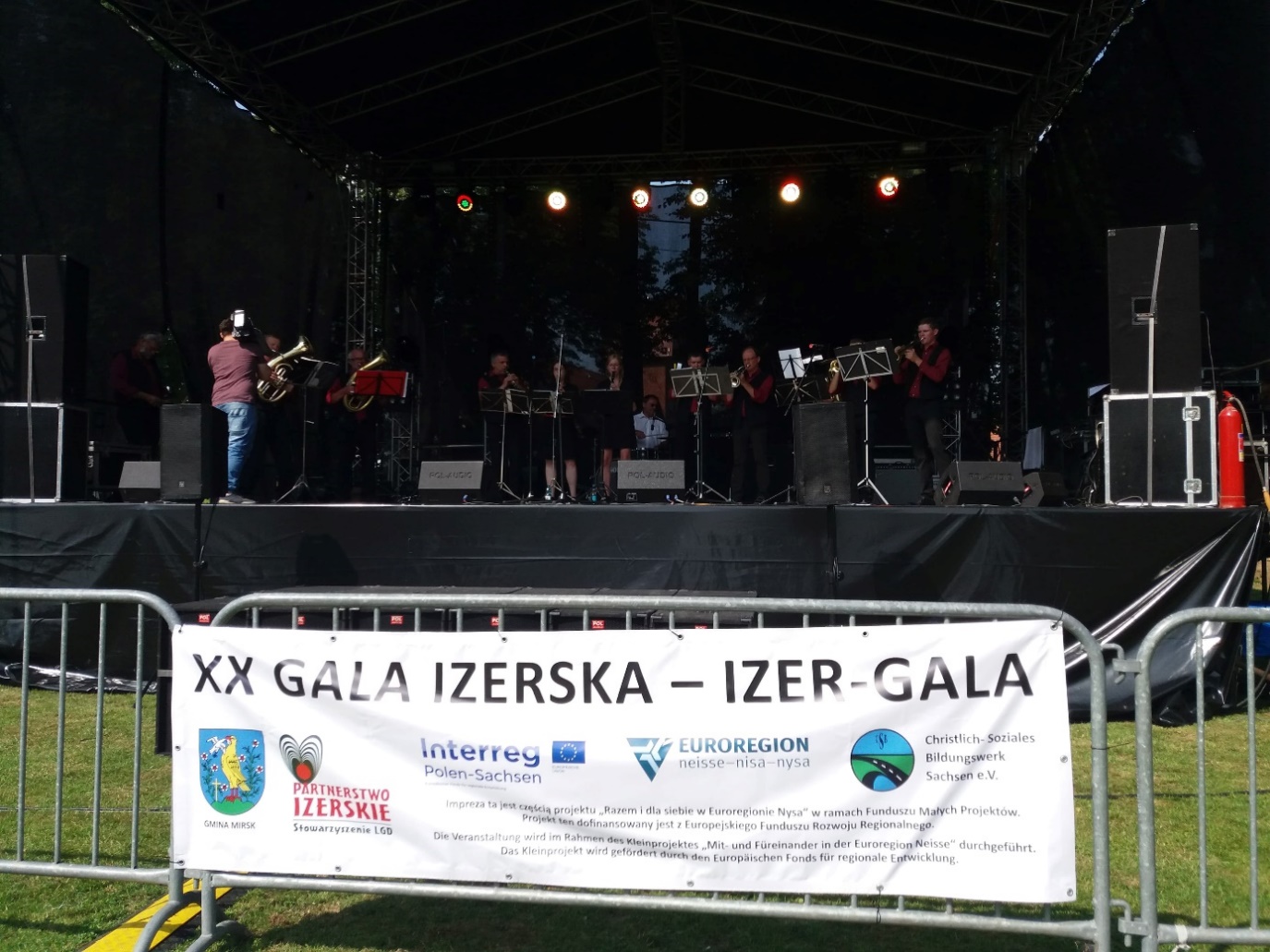 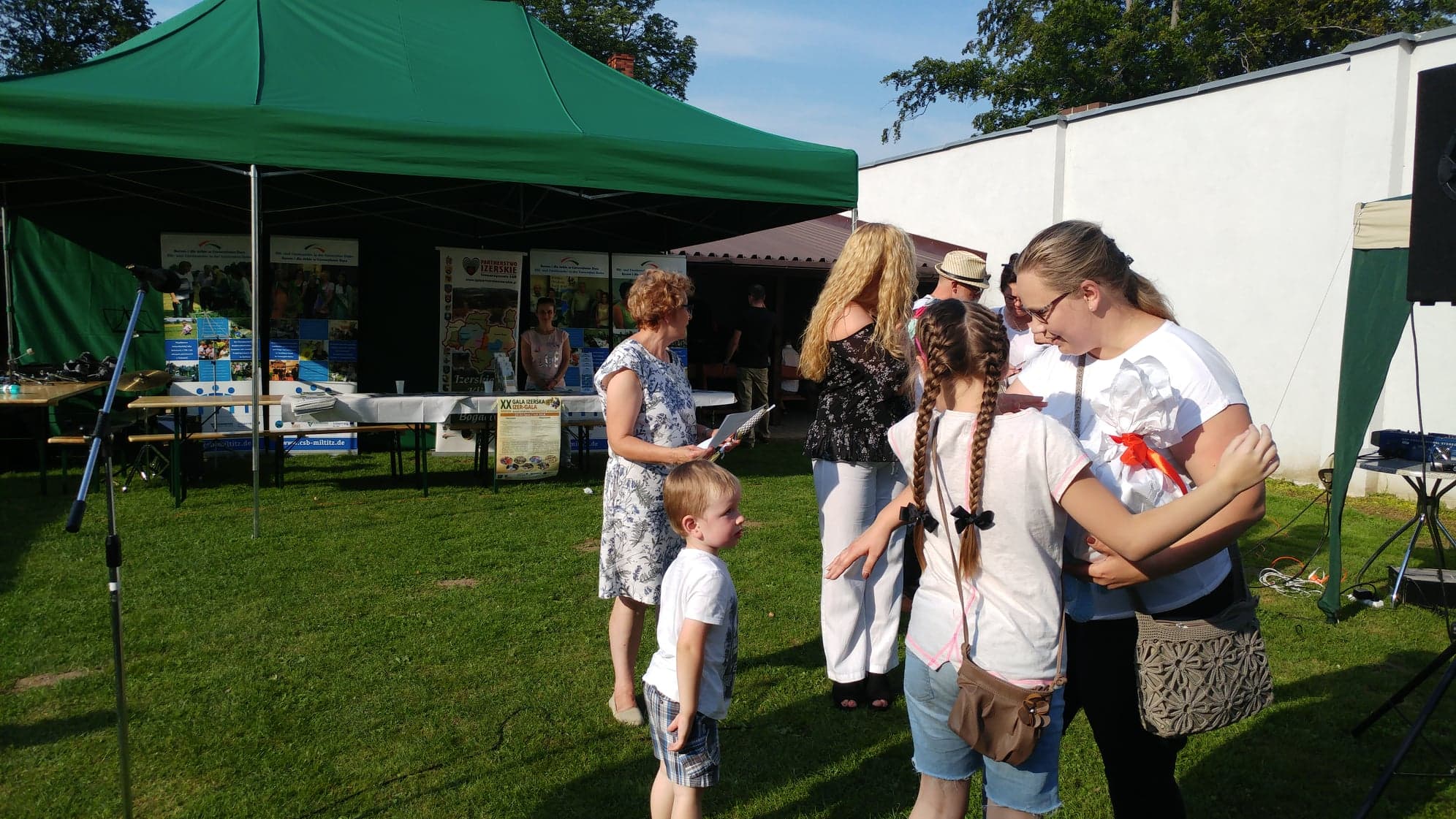 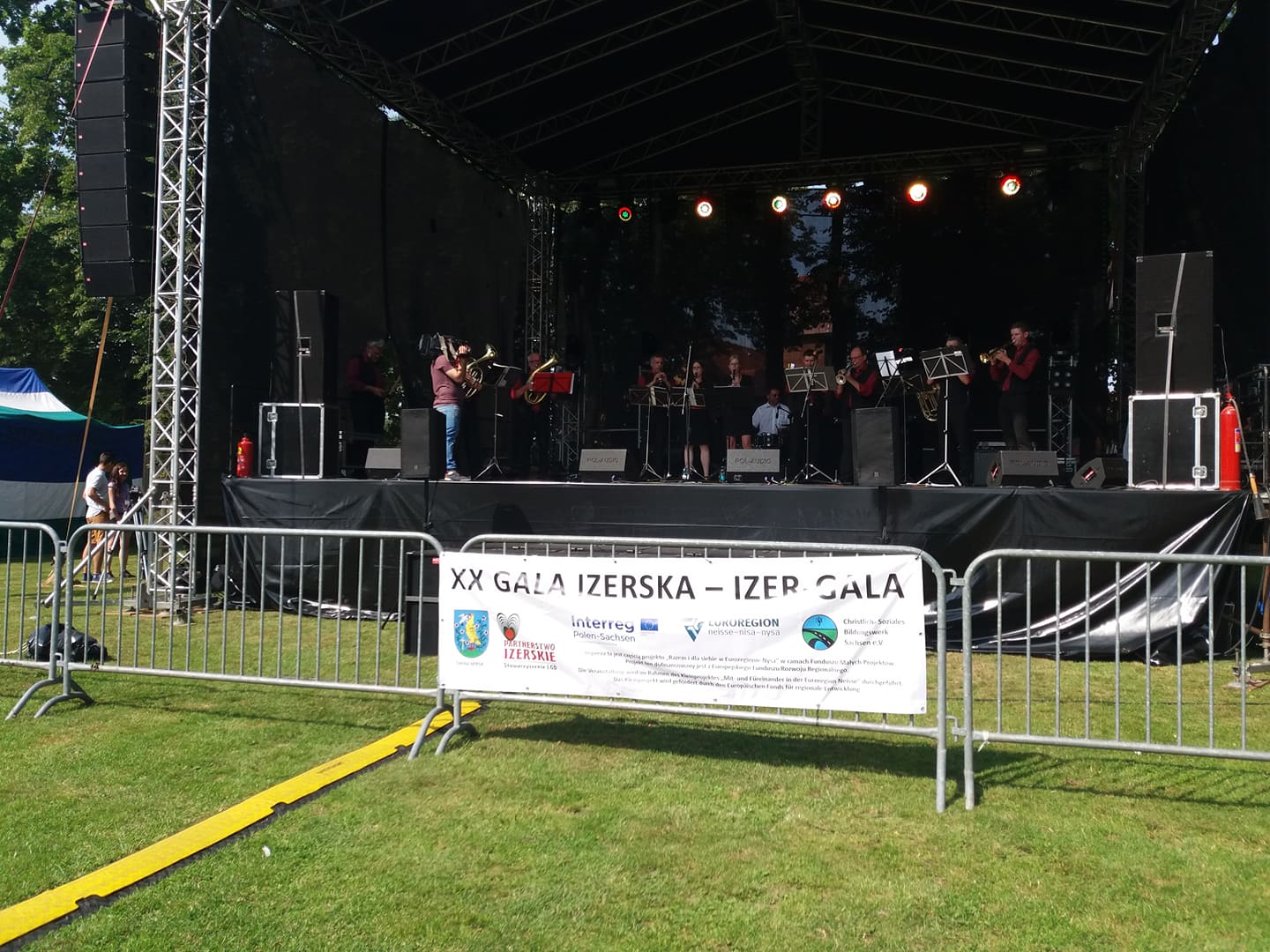 